岐阜県精神保健福祉協会　URL http://www.seisinhoken.sakura.ne.jp～ ５０年以上にわたって、県民の心の健康推進事業を行っています ～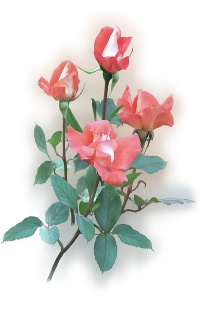 　私たちは、教師（教師経験者を含む）と公認心理師、臨床心理士などです。その専門性を生かし、教育に対しては学校への支援を、家庭に対しては子育て支援を、さまざまな場面でお手伝いをさせていただいています。　　不登校やひきこもり、家庭内暴力（ＤＶ）、発達障がいのある子どもたちはもちろんのこと、その他のすべての子どもたちの心の健康について、専門性を生かし、親さんや保育士・先生方と協力して支援をしています。　支援の一つとして、下記のような講師派遣事業を行っていますので、各種研修会等で講師の派遣を希望される場合は、お気軽にお申し込みください。岐阜県精神保健福祉協会 教育・家庭専門委員会 委員長　　寺田　道夫　講 師 派 遣 依 頼 書 　（ 教育・家庭専門委員会講師派遣事業 ）希望テーマ：団体名団体名団体名代表者名代表者名代表者名派遣希望内容派遣希望日時：　　第１希望（　　月　　日 [　]　　時～ ） 第２希望（　　月　　日 [　]　　時～ ）　　第３希望（　　月　　日 [　]　　時～ ）研修会場所：研修対象者と予定人数：希望講師名（裏面参照）〉：派遣希望日時：　　第１希望（　　月　　日 [　]　　時～ ） 第２希望（　　月　　日 [　]　　時～ ）　　第３希望（　　月　　日 [　]　　時～ ）研修会場所：研修対象者と予定人数：希望講師名（裏面参照）〉：派遣希望日時：　　第１希望（　　月　　日 [　]　　時～ ） 第２希望（　　月　　日 [　]　　時～ ）　　第３希望（　　月　　日 [　]　　時～ ）研修会場所：研修対象者と予定人数：希望講師名（裏面参照）〉：派遣希望日時：　　第１希望（　　月　　日 [　]　　時～ ） 第２希望（　　月　　日 [　]　　時～ ）　　第３希望（　　月　　日 [　]　　時～ ）研修会場所：研修対象者と予定人数：希望講師名（裏面参照）〉：派遣希望日時：　　第１希望（　　月　　日 [　]　　時～ ） 第２希望（　　月　　日 [　]　　時～ ）　　第３希望（　　月　　日 [　]　　時～ ）研修会場所：研修対象者と予定人数：希望講師名（裏面参照）〉：派遣希望日時：　　第１希望（　　月　　日 [　]　　時～ ） 第２希望（　　月　　日 [　]　　時～ ）　　第３希望（　　月　　日 [　]　　時～ ）研修会場所：研修対象者と予定人数：希望講師名（裏面参照）〉：派遣希望日時：　　第１希望（　　月　　日 [　]　　時～ ） 第２希望（　　月　　日 [　]　　時～ ）　　第３希望（　　月　　日 [　]　　時～ ）研修会場所：研修対象者と予定人数：希望講師名（裏面参照）〉：派遣希望日時：　　第１希望（　　月　　日 [　]　　時～ ） 第２希望（　　月　　日 [　]　　時～ ）　　第３希望（　　月　　日 [　]　　時～ ）研修会場所：研修対象者と予定人数：希望講師名（裏面参照）〉：派遣希望日時：　　第１希望（　　月　　日 [　]　　時～ ） 第２希望（　　月　　日 [　]　　時～ ）　　第３希望（　　月　　日 [　]　　時～ ）研修会場所：研修対象者と予定人数：希望講師名（裏面参照）〉：連絡先連絡先〒　　　　　　　　　　　　　　　　　　　　　〒　　　　　　　　　　　　　　　　　　　　　〒　　　　　　　　　　　　　　　　　　　　　〒　　　　　　　　　　　　　　　　　　　　　〒　　　　　　　　　　　　　　　　　　　　　担当者名担当者名℡℡FaxFax